……………………, dn.  …………..  (miejscowość, data)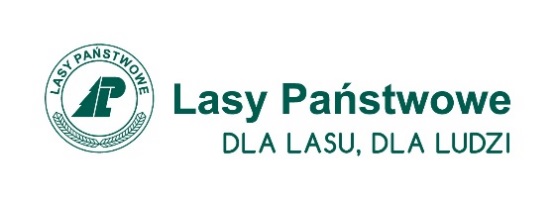 ……………………………………………………..…………………………………………………….			 (imię i nazwisko opiekuna drużyny) ZGODA NA PRZETWARZANIE DANYCH OSOBOWYCH I WYKORZYSTANIE WIZERUNKU  UCZESTNIKA NIE POSIADAJĄCEGO ZDOLNOŚCI DO WYKONYWANIA CZYNNOŚCI PRAWNYCHWyrażam zgodę na wykorzystanie wizerunku:przez jednostki Lasów Państwowych we Wrocławiu, do promowania działań związanych z realizacją konkursu „ Tajemnica – Las - Przygoda”- Edycja II 2020r. i upowszechnianie zdjęć oraz materiałów filmowych związanych z tym projektem. Oświadczam, że zapoznałem/łam się z klauzulą informacyjną stanowiącą część integralną niniejszego załącznika...…………………..…………………………....……………………………………………….         (czytelny podpis rodzica lub prawnego opiekuna )Podstawa prawna:Ustawa o ochronie danych osobowych z dnia 10 maja 2018 r. (tekst jedn. Dz.U. z 2019 r. poz. 1781  z późn. zm. ); Rozporządzenie Parlamentu Europejskiego i Rady (UE) 2016/679 z dnia 27 kwietnia 2016 r. w sprawie ochrony osób fizycznych w związku z przetwarzaniem danych osobowych i w sprawie swobodnego przepływu takich danych oraz uchylenia dyrektywy 95/46/WE (ogólne rozporządzenie o ochronie danych) (Dz.Urz.UE.L Nr 119, str. 1)Ustawa o prawie autorskim i prawach pokrewnych z dnia 04 lutego 1994 r. (tekst jedn.: Dz. U. z  2019 poz. 1231 z późn. zm.).KLAUZULA INFORMACYJNA Administratorem  danych zbieranych w celu przeprowadzenia konkursu „Tajemnica – Las - Przygoda” Edycja II 2020r. jest: Nadleśnictwo Żmigród z siedzibą: Parkowa 4a, 55-140 ŻmigródDane osobowe Pana/Pani  dziecka będą przetwarzane w celu realizacji konkursu na podstawie wyrażonej zgody.W niektórych sytuacjach dane osobowe Pana/Pani dziecka mogą być udostępniane, jeśli będzie to konieczne do wykonywania ustawowych zadań urzędu. Będziemy przekazywać dane wyłącznie: podmiotom przetwarzającym, którym zlecimy przetwarzanie Pana/Pani danych.jednostce nadrzędnej, tj. Regionalnej Dyrekcji Lasów Państwowych we Wrocławiu.Dane osobowe Pana/Pani nie będą przekazywane do państwa trzeciego/organizacji międzynarodowej.Dane osobowe Pana/Pani dziecka będą przechowywane przez okres niezbędny do realizacji celu zgodnie z obowiązującą instrukcją kancelaryjną Państwowego Gospodarstwa Leśnego Lasy Państwowe oraz do czasu wycofania zgody.  Ma Pan/Pani prawo dostępu do danych dziecka, ich sprostowania, usunięcia lub ograniczenia przetwarzania. Ma Pan/Pani prawo wniesienia sprzeciwu wobec przetwarzania. Ma Pan/Pani prawo do cofnięcia zgody w dowolnym momencie. Skorzystanie z prawa do cofnięcia zgody nie ma wpływu na przetwarzanie, które miało miejsce do momentu wycofania zgody. Cofnięcie zgody przed zakończeniem konkursu jest równoznaczne                      z odmową dalszego udziału w konkursie.Ma Pan/Pani także prawo do przenoszenia danych. Przysługuje Panu/Pani prawo wniesienia skargi do Organu Nadzorczego, tj. Prezesa Urzędu Ochrony Danych Osobowych, gdy stwierdzi Pan/Pani naruszenie przetwarzania danych osobowych Pana/Pani dotyczących. Podanie przez Pana/Panią danych osobowych dziecka  jest warunkiem udziału                                 w konkursie. Konsekwencją niepodania danych osobowych będzie brak możliwości uczestniczenia w konkursie. Dane Pana/Pani  dziecka nie będą przetwarzane w sposób zautomatyzowany, w tym również w formie profilowania. L.p.ImięNazwiskoWiek12345